„МНОГОПРОФИЛНА БОЛНИЦА ЗА АКТИВНО ЛЕЧЕНИЕ - БЛАГОЕВГРАД „ АД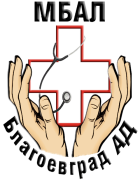  гр.Благоевград, ул.„Славянска” № 60,тел. 073/82-92-329; факс:073/88-41-29				С Ъ О Б Щ Е Н И ЕУважаеми участници,Уведомяваме Ви, че на 17.03.2016г. от 10:00 часа в Административната сграда на „МБАЛ – Благоевград”АД, ще се проведе събрание, за отваряне на документите от Плик №3 – предлагана цена на комисия, назначена със заповед на изпълнителния директор, за разглеждане на оферти за участие в процедура по възлагане на обществена поръчка, чрез публична покана с предмет: „Доставка на лабораторни клинични консумативи за нуждите на Клинична лаборатория и консумативи, необходими за Микробиологичната лаборатория при „МБАЛ - Благоевград" АД, чрез периодични доставки.“. На заседанието имат право да присъстват участниците в процедурата или техни упълномощени представители, както и представители на юридически лица с нестопанска цел и средствата за масова информация.